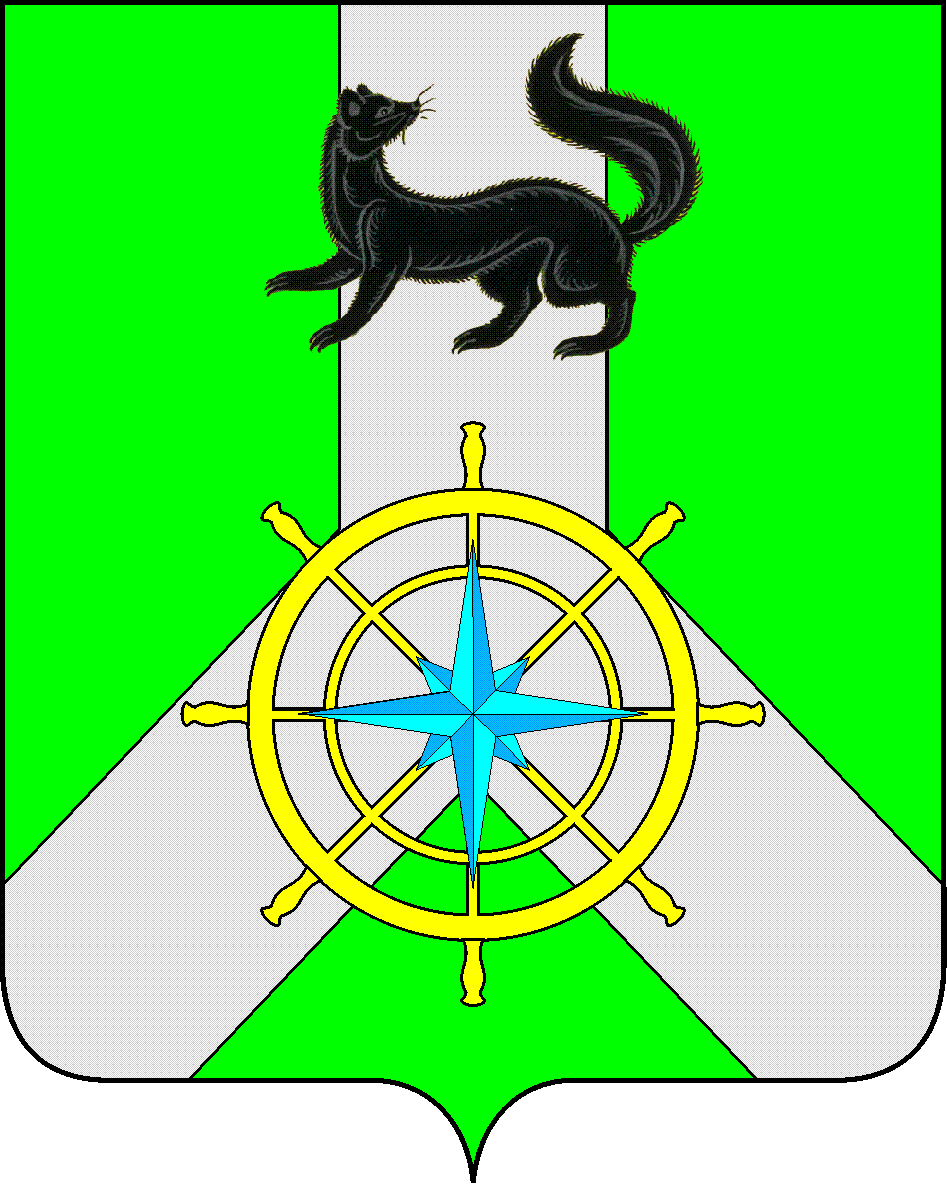 Р О С С И Й С К А Я   Ф Е Д Е Р А Ц И ЯИ Р К У Т С К А Я   О Б Л А С Т ЬК И Р Е Н С К И Й   М У Н И Ц И П А Л Ь Н Ы Й   Р А Й О НА Д М И Н И С Т Р А Ц И Я П О С Т А Н О В Л Е Н И ЕЛист согласования к постановлению №   9 от  15  января  2024г. «О  создании  районного  организационного комитета по празднованию социально-значимых дат в 2024 году» Подготовила:  О.С.Слёзкина«Согласовано»Начальник правового отделаЧернина И.С.____________________________от 15  января  2024 г.              № 9              № 9г. КиренскО  создании  районного  организационногокомитета по празднованию социально-значимых дат в 2024 году           Для координации и проведения мероприятий на территории Киренского муниципального района, посвященных Году семьи, празднованию 79 – ой годовщины Великой Победы, 95-летия Киренского муниципального района и других социально-значимых дат,  и руководствуясь ст. 39,55 Устава муниципального образования Киренский район, администрация Киренского муниципального районаПОСТАНОВЛЯЕТ:          1. Создать организационный комитет в следующем составе:          - Свистелин  Кирилл Викторович – мэр Киренского муниципального района, председатель организационного комитета;          - Воробьев  Александр Викторович - первый заместитель мэра района - председатель  комитета по социальной политике, заместитель председателя организационного комитета;          - Петрова  Марина Анатольевна – главный  специалист  отдела по культуре, делам молодежи и спорта администрации Киренского муниципального района, секретарь организационного комитета.          Члены организационного комитета:          - Чудинова Елена Александровна-заместитель мэра муниципального района по экономике и финансам;          - Кравченко Игорь Анатольевич - заместитель мэра района, председатель комитета                      по имуществу и ЖКХ;          - Шалда  Елена  Альбертовна - начальник финансового управления администрации Киренского муниципального района;          - Звягинцева Оксана Петровна – начальник  управления образования администрации Киренского муниципального района;          -Суржина Наталья Александровна - руководитель аппарата администрации Киренского муниципального района;          -Муромцева  Виктория Васильевна-главный специалист по кадрам администрации Киренского муниципального района;         - Слёзкина Ольга Сергеевна - начальник отдела по культуре, делам молодежи и спорта администрации Киренского муниципального района;          - Березовская Светлана Викторовна - главный специалист по делам молодежи отдела по культуре, делам молодежи и спорта администрации Киренского муниципального района;          - Колтунова Мария Юрьевна - главный специалист по социальным вопросам и связям с общественностью отдела по культуре, делам молодежи и спорта администрации Киренского муниципального района;          - Аксаментова Ольга Николаевна – председатель Думы  Киренского  района (по согласованию);          - Каторжная Наталья Васильевна – председатель районного Совета ветеранов (по согласованию);          - Пешкова Людмила Петровна - председатель Киренской районной организации ИООООО «Всероссийское общество инвалидов» (по согласованию);          - Арбатский Николай Алексеевич – директор ОГБУ «Управление социальной защиты населения и социального обслуживания населения по Киренскому и Катангскому району» (по согласованию);          - Федорова Ирина Анатольевна - заместитель начальника Управления - начальник отдела опеки и попечительства граждан по Киренскому району (по согласованию);          - Михайлов Алексей Сергеевич – главный  врач  ОГБУЗ «Киренская районная больница» (по согласованию);           - Рогачков Сергей  Александрович - начальник МО МВД России «Киренский» (по согласованию);          - Ворона Наталья Владимировна - глава Небельского МО Киренского района;          - Хорошева Валентина Ивановна - глава Криволукского МО Киренского района;          - Ярыгина Ольга Витальевна - глава Макаровского МО Киренского района;          - Снегирев Владимир Валерьевич - глава Алексеевского МО Киренского района;          - Егоров Иван Иванович - глава Алымовского МО Киренского района;          - Сенина Оксана Павловна - глава Юбилейнинского МО Киренского района;          - Шерер Павел Леонидович - глава Петропавловского МО Киренского района;          - Округин Дмитрий Владимирович - глава Коршуновского МО Киренского района.          - Васильева Любовь  Васильевна - заместитель главы администрации Киренского городского поселения по экономике  и социальной   политике;           - Норко Владимир Георгиевич - главный редактор газеты «Ленские зори» (по согласованию);          - Иерей Сергий Николаевич  Власов- настоятель храма в честь образа Спаса Нерукотворного г.Киренска (по согласованию);          - Воробьева Елена Викторовна - консультант межмуниципального отдела №1 службы ЗАГС Иркутской области (по согласованию);          - Россова Людмила Михайловна - директор  ГБПОУ ИО «Киренский профессионально-педагогический колледж» (по согласованию);          - Мерщий Татьяна Александровна-директор  МАУ ДО «Детско-юношеский центр Киренского района «Гармония»;          - Зонова Надежда Николаевна - директор  МКУК  МЦНТ и Д «Звезда»;          - Еохина Елена Геннадьевна - директор МКУК «Историко-краеведческий музей»;          - Унжакова Оксана Геннадьевна - директор МКУ «Межпоселенческая библиотека»                     МО Киренский район;          - Петрова Вероника Васильевна - директор МКОУ ДО ДШИ им.А.В.Кузакова               г. Киренска;          - Курхули Валерий Георгиевич - директор МКУ КДЦ «Современник» Киренского МО;                 2. Настоящее постановление вступает в силу со дня его подписания и подлежит размещению на  официальном  сайте  администрации  Киренского  муниципального  района;3. Контроль  за  исполнением  постановления оставляю за собой.И.о. главы администрации                                                                             А.В.Воробьев                         О  создании  районного  организационногокомитета по празднованию социально-значимых дат в 2024 году           Для координации и проведения мероприятий на территории Киренского муниципального района, посвященных Году семьи, празднованию 79 – ой годовщины Великой Победы, 95-летия Киренского муниципального района и других социально-значимых дат,  и руководствуясь ст. 39,55 Устава муниципального образования Киренский район, администрация Киренского муниципального районаПОСТАНОВЛЯЕТ:          1. Создать организационный комитет в следующем составе:          - Свистелин  Кирилл Викторович – мэр Киренского муниципального района, председатель организационного комитета;          - Воробьев  Александр Викторович - первый заместитель мэра района - председатель  комитета по социальной политике, заместитель председателя организационного комитета;          - Петрова  Марина Анатольевна – главный  специалист  отдела по культуре, делам молодежи и спорта администрации Киренского муниципального района, секретарь организационного комитета.          Члены организационного комитета:          - Чудинова Елена Александровна-заместитель мэра муниципального района по экономике и финансам;          - Кравченко Игорь Анатольевич - заместитель мэра района, председатель комитета                      по имуществу и ЖКХ;          - Шалда  Елена  Альбертовна - начальник финансового управления администрации Киренского муниципального района;          - Звягинцева Оксана Петровна – начальник  управления образования администрации Киренского муниципального района;          -Суржина Наталья Александровна - руководитель аппарата администрации Киренского муниципального района;          -Муромцева  Виктория Васильевна-главный специалист по кадрам администрации Киренского муниципального района;         - Слёзкина Ольга Сергеевна - начальник отдела по культуре, делам молодежи и спорта администрации Киренского муниципального района;          - Березовская Светлана Викторовна - главный специалист по делам молодежи отдела по культуре, делам молодежи и спорта администрации Киренского муниципального района;          - Колтунова Мария Юрьевна - главный специалист по социальным вопросам и связям с общественностью отдела по культуре, делам молодежи и спорта администрации Киренского муниципального района;          - Аксаментова Ольга Николаевна – председатель Думы  Киренского  района (по согласованию);          - Каторжная Наталья Васильевна – председатель районного Совета ветеранов (по согласованию);          - Пешкова Людмила Петровна - председатель Киренской районной организации ИООООО «Всероссийское общество инвалидов» (по согласованию);          - Арбатский Николай Алексеевич – директор ОГБУ «Управление социальной защиты населения и социального обслуживания населения по Киренскому и Катангскому району» (по согласованию);          - Федорова Ирина Анатольевна - заместитель начальника Управления - начальник отдела опеки и попечительства граждан по Киренскому району (по согласованию);          - Михайлов Алексей Сергеевич – главный  врач  ОГБУЗ «Киренская районная больница» (по согласованию);           - Рогачков Сергей  Александрович - начальник МО МВД России «Киренский» (по согласованию);          - Ворона Наталья Владимировна - глава Небельского МО Киренского района;          - Хорошева Валентина Ивановна - глава Криволукского МО Киренского района;          - Ярыгина Ольга Витальевна - глава Макаровского МО Киренского района;          - Снегирев Владимир Валерьевич - глава Алексеевского МО Киренского района;          - Егоров Иван Иванович - глава Алымовского МО Киренского района;          - Сенина Оксана Павловна - глава Юбилейнинского МО Киренского района;          - Шерер Павел Леонидович - глава Петропавловского МО Киренского района;          - Округин Дмитрий Владимирович - глава Коршуновского МО Киренского района.          - Васильева Любовь  Васильевна - заместитель главы администрации Киренского городского поселения по экономике  и социальной   политике;           - Норко Владимир Георгиевич - главный редактор газеты «Ленские зори» (по согласованию);          - Иерей Сергий Николаевич  Власов- настоятель храма в честь образа Спаса Нерукотворного г.Киренска (по согласованию);          - Воробьева Елена Викторовна - консультант межмуниципального отдела №1 службы ЗАГС Иркутской области (по согласованию);          - Россова Людмила Михайловна - директор  ГБПОУ ИО «Киренский профессионально-педагогический колледж» (по согласованию);          - Мерщий Татьяна Александровна-директор  МАУ ДО «Детско-юношеский центр Киренского района «Гармония»;          - Зонова Надежда Николаевна - директор  МКУК  МЦНТ и Д «Звезда»;          - Еохина Елена Геннадьевна - директор МКУК «Историко-краеведческий музей»;          - Унжакова Оксана Геннадьевна - директор МКУ «Межпоселенческая библиотека»                     МО Киренский район;          - Петрова Вероника Васильевна - директор МКОУ ДО ДШИ им.А.В.Кузакова               г. Киренска;          - Курхули Валерий Георгиевич - директор МКУ КДЦ «Современник» Киренского МО;                 2. Настоящее постановление вступает в силу со дня его подписания и подлежит размещению на  официальном  сайте  администрации  Киренского  муниципального  района;3. Контроль  за  исполнением  постановления оставляю за собой.И.о. главы администрации                                                                             А.В.Воробьев                         О  создании  районного  организационногокомитета по празднованию социально-значимых дат в 2024 году           Для координации и проведения мероприятий на территории Киренского муниципального района, посвященных Году семьи, празднованию 79 – ой годовщины Великой Победы, 95-летия Киренского муниципального района и других социально-значимых дат,  и руководствуясь ст. 39,55 Устава муниципального образования Киренский район, администрация Киренского муниципального районаПОСТАНОВЛЯЕТ:          1. Создать организационный комитет в следующем составе:          - Свистелин  Кирилл Викторович – мэр Киренского муниципального района, председатель организационного комитета;          - Воробьев  Александр Викторович - первый заместитель мэра района - председатель  комитета по социальной политике, заместитель председателя организационного комитета;          - Петрова  Марина Анатольевна – главный  специалист  отдела по культуре, делам молодежи и спорта администрации Киренского муниципального района, секретарь организационного комитета.          Члены организационного комитета:          - Чудинова Елена Александровна-заместитель мэра муниципального района по экономике и финансам;          - Кравченко Игорь Анатольевич - заместитель мэра района, председатель комитета                      по имуществу и ЖКХ;          - Шалда  Елена  Альбертовна - начальник финансового управления администрации Киренского муниципального района;          - Звягинцева Оксана Петровна – начальник  управления образования администрации Киренского муниципального района;          -Суржина Наталья Александровна - руководитель аппарата администрации Киренского муниципального района;          -Муромцева  Виктория Васильевна-главный специалист по кадрам администрации Киренского муниципального района;         - Слёзкина Ольга Сергеевна - начальник отдела по культуре, делам молодежи и спорта администрации Киренского муниципального района;          - Березовская Светлана Викторовна - главный специалист по делам молодежи отдела по культуре, делам молодежи и спорта администрации Киренского муниципального района;          - Колтунова Мария Юрьевна - главный специалист по социальным вопросам и связям с общественностью отдела по культуре, делам молодежи и спорта администрации Киренского муниципального района;          - Аксаментова Ольга Николаевна – председатель Думы  Киренского  района (по согласованию);          - Каторжная Наталья Васильевна – председатель районного Совета ветеранов (по согласованию);          - Пешкова Людмила Петровна - председатель Киренской районной организации ИООООО «Всероссийское общество инвалидов» (по согласованию);          - Арбатский Николай Алексеевич – директор ОГБУ «Управление социальной защиты населения и социального обслуживания населения по Киренскому и Катангскому району» (по согласованию);          - Федорова Ирина Анатольевна - заместитель начальника Управления - начальник отдела опеки и попечительства граждан по Киренскому району (по согласованию);          - Михайлов Алексей Сергеевич – главный  врач  ОГБУЗ «Киренская районная больница» (по согласованию);           - Рогачков Сергей  Александрович - начальник МО МВД России «Киренский» (по согласованию);          - Ворона Наталья Владимировна - глава Небельского МО Киренского района;          - Хорошева Валентина Ивановна - глава Криволукского МО Киренского района;          - Ярыгина Ольга Витальевна - глава Макаровского МО Киренского района;          - Снегирев Владимир Валерьевич - глава Алексеевского МО Киренского района;          - Егоров Иван Иванович - глава Алымовского МО Киренского района;          - Сенина Оксана Павловна - глава Юбилейнинского МО Киренского района;          - Шерер Павел Леонидович - глава Петропавловского МО Киренского района;          - Округин Дмитрий Владимирович - глава Коршуновского МО Киренского района.          - Васильева Любовь  Васильевна - заместитель главы администрации Киренского городского поселения по экономике  и социальной   политике;           - Норко Владимир Георгиевич - главный редактор газеты «Ленские зори» (по согласованию);          - Иерей Сергий Николаевич  Власов- настоятель храма в честь образа Спаса Нерукотворного г.Киренска (по согласованию);          - Воробьева Елена Викторовна - консультант межмуниципального отдела №1 службы ЗАГС Иркутской области (по согласованию);          - Россова Людмила Михайловна - директор  ГБПОУ ИО «Киренский профессионально-педагогический колледж» (по согласованию);          - Мерщий Татьяна Александровна-директор  МАУ ДО «Детско-юношеский центр Киренского района «Гармония»;          - Зонова Надежда Николаевна - директор  МКУК  МЦНТ и Д «Звезда»;          - Еохина Елена Геннадьевна - директор МКУК «Историко-краеведческий музей»;          - Унжакова Оксана Геннадьевна - директор МКУ «Межпоселенческая библиотека»                     МО Киренский район;          - Петрова Вероника Васильевна - директор МКОУ ДО ДШИ им.А.В.Кузакова               г. Киренска;          - Курхули Валерий Георгиевич - директор МКУ КДЦ «Современник» Киренского МО;                 2. Настоящее постановление вступает в силу со дня его подписания и подлежит размещению на  официальном  сайте  администрации  Киренского  муниципального  района;3. Контроль  за  исполнением  постановления оставляю за собой.И.о. главы администрации                                                                             А.В.Воробьев                         О  создании  районного  организационногокомитета по празднованию социально-значимых дат в 2024 году           Для координации и проведения мероприятий на территории Киренского муниципального района, посвященных Году семьи, празднованию 79 – ой годовщины Великой Победы, 95-летия Киренского муниципального района и других социально-значимых дат,  и руководствуясь ст. 39,55 Устава муниципального образования Киренский район, администрация Киренского муниципального районаПОСТАНОВЛЯЕТ:          1. Создать организационный комитет в следующем составе:          - Свистелин  Кирилл Викторович – мэр Киренского муниципального района, председатель организационного комитета;          - Воробьев  Александр Викторович - первый заместитель мэра района - председатель  комитета по социальной политике, заместитель председателя организационного комитета;          - Петрова  Марина Анатольевна – главный  специалист  отдела по культуре, делам молодежи и спорта администрации Киренского муниципального района, секретарь организационного комитета.          Члены организационного комитета:          - Чудинова Елена Александровна-заместитель мэра муниципального района по экономике и финансам;          - Кравченко Игорь Анатольевич - заместитель мэра района, председатель комитета                      по имуществу и ЖКХ;          - Шалда  Елена  Альбертовна - начальник финансового управления администрации Киренского муниципального района;          - Звягинцева Оксана Петровна – начальник  управления образования администрации Киренского муниципального района;          -Суржина Наталья Александровна - руководитель аппарата администрации Киренского муниципального района;          -Муромцева  Виктория Васильевна-главный специалист по кадрам администрации Киренского муниципального района;         - Слёзкина Ольга Сергеевна - начальник отдела по культуре, делам молодежи и спорта администрации Киренского муниципального района;          - Березовская Светлана Викторовна - главный специалист по делам молодежи отдела по культуре, делам молодежи и спорта администрации Киренского муниципального района;          - Колтунова Мария Юрьевна - главный специалист по социальным вопросам и связям с общественностью отдела по культуре, делам молодежи и спорта администрации Киренского муниципального района;          - Аксаментова Ольга Николаевна – председатель Думы  Киренского  района (по согласованию);          - Каторжная Наталья Васильевна – председатель районного Совета ветеранов (по согласованию);          - Пешкова Людмила Петровна - председатель Киренской районной организации ИООООО «Всероссийское общество инвалидов» (по согласованию);          - Арбатский Николай Алексеевич – директор ОГБУ «Управление социальной защиты населения и социального обслуживания населения по Киренскому и Катангскому району» (по согласованию);          - Федорова Ирина Анатольевна - заместитель начальника Управления - начальник отдела опеки и попечительства граждан по Киренскому району (по согласованию);          - Михайлов Алексей Сергеевич – главный  врач  ОГБУЗ «Киренская районная больница» (по согласованию);           - Рогачков Сергей  Александрович - начальник МО МВД России «Киренский» (по согласованию);          - Ворона Наталья Владимировна - глава Небельского МО Киренского района;          - Хорошева Валентина Ивановна - глава Криволукского МО Киренского района;          - Ярыгина Ольга Витальевна - глава Макаровского МО Киренского района;          - Снегирев Владимир Валерьевич - глава Алексеевского МО Киренского района;          - Егоров Иван Иванович - глава Алымовского МО Киренского района;          - Сенина Оксана Павловна - глава Юбилейнинского МО Киренского района;          - Шерер Павел Леонидович - глава Петропавловского МО Киренского района;          - Округин Дмитрий Владимирович - глава Коршуновского МО Киренского района.          - Васильева Любовь  Васильевна - заместитель главы администрации Киренского городского поселения по экономике  и социальной   политике;           - Норко Владимир Георгиевич - главный редактор газеты «Ленские зори» (по согласованию);          - Иерей Сергий Николаевич  Власов- настоятель храма в честь образа Спаса Нерукотворного г.Киренска (по согласованию);          - Воробьева Елена Викторовна - консультант межмуниципального отдела №1 службы ЗАГС Иркутской области (по согласованию);          - Россова Людмила Михайловна - директор  ГБПОУ ИО «Киренский профессионально-педагогический колледж» (по согласованию);          - Мерщий Татьяна Александровна-директор  МАУ ДО «Детско-юношеский центр Киренского района «Гармония»;          - Зонова Надежда Николаевна - директор  МКУК  МЦНТ и Д «Звезда»;          - Еохина Елена Геннадьевна - директор МКУК «Историко-краеведческий музей»;          - Унжакова Оксана Геннадьевна - директор МКУ «Межпоселенческая библиотека»                     МО Киренский район;          - Петрова Вероника Васильевна - директор МКОУ ДО ДШИ им.А.В.Кузакова               г. Киренска;          - Курхули Валерий Георгиевич - директор МКУ КДЦ «Современник» Киренского МО;                 2. Настоящее постановление вступает в силу со дня его подписания и подлежит размещению на  официальном  сайте  администрации  Киренского  муниципального  района;3. Контроль  за  исполнением  постановления оставляю за собой.И.о. главы администрации                                                                             А.В.Воробьев                         